
РОССИЙСКАЯ ФЕДЕРАЦИЯ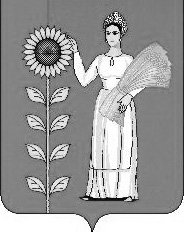 СОВЕТ ДЕПУТАТОВ СЕЛЬСКОГО ПОСЕЛЕНИЯ ВЕРХНЕМАТРЕНСКИЙ СЕЛЬСОВЕТДобринского муниципального района Липецкой области 13 - сессия VI созываРЕШЕНИЕ23.08.2021                         с. Верхняя Матренка                        48-рсО внесении изменений в Правила землепользования и застройки сельского поселения Верхнематренский сельсовет Добринского муниципального района Липецкой областиВ целях приведения нормативного правового акта в соответствие с действующим законодательством Российской Федерации, руководствуясь Федеральным законом от 29.12.2020г. № 468-ФЗ «О внесении изменений в Градостроительный кодекс Российской Федерации и отдельные законодательные акты Российской Федерации», Федеральным законом от 06.10.2003 года № 131-ФЗ «Об общих принципах организации местного самоуправления в Российской Федерации», Уставом сельского поселения Верхнематренский сельсовет, Совет депутатов сельского поселения Верхнематренский сельсовет РЕШИЛ:1. Принять изменения в Правила землепользования и застройки сельского поселения Верхнематренский сельсовет Добринского муниципального района Липецкой области, утвержденные решением Совета депутатов сельского поселения Верхнематренский сельсовет от 05.04.2013г. № 116-рс, с  изменениями принятыми решениями Совета депутатов сельского поселения Верхнематренский сельсовет  от 21.12.2015г № 22-рс, от 25.10.2016г № 48-рс, от 09.07.2018 г. № 129-рс, от 19.02.2020 г. № 193-рс), прилагаются.2. Направить указанный нормативный правовой акт главе сельского поселения Верхнематренский сельсовет для подписания и официального обнародования.3. Настоящее решение вступает в силу со дня его официального обнародования.Председатель Совета депутатовсельского поселения Верхнематренский сельсовет                            Л.И.БеляеваПриняты решением Совета депутатов сельского поселения Верхнематренский сельсовет № 48-рс от 16.08.2021г.Изменения в Правила землепользования и застройки сельского поселения Верхнематренский сельсовет Добринского муниципального района Липецкой областиВнести в Правила землепользования и застройки сельского поселения Верхнематренский сельсовет Добринского муниципального района Липецкой области, принятые решением Совета депутатов сельского поселения Верхнематренский сельсовет от 05.04.2013г. № 116-рс, с  изменениями принятыми решениями Совета депутатов сельского поселения Верхнематренский сельсовет  от 21.12.2015г № 22-рс, от 25.10.2016г № 48-рс, от 09.07.2018 г. № 129-рс, от 19.02.2020 г. № 193-рс) следующие изменения:1. В статье 2.5 Отклонение от предельных параметров разрешенного строительства, реконструкции объектов капитального строительства, пункт 2.5.3 дополнить подпунктом следующего содержания:- на основании заключения о результатах общественных обсуждений или публичных слушаний по проекту решения о предоставлении разрешения на отклонение от предельных параметров разрешенного строительства, реконструкции объектов капитального строительства комиссия в течение пятнадцати рабочих дней со дня окончания таких обсуждений или слушаний осуществляет подготовку рекомендаций о предоставлении такого разрешения или об отказе в предоставлении такого разрешения с указанием причин принятого решения и направляет указанные рекомендации главе сельской администрации;2. В статье 5.2 Порядок внесения изменений в Правила застройки, пункты 5.2.2 и 5.2.3 изложить в новой редакции:5.2.2 Комиссия в течение двадцати пяти дней со дня поступления предложения о внесении изменения в правила землепользования и застройки осуществляет подготовку заключения, в котором содержатся рекомендации о внесении в соответствии с поступившим предложением изменения в правила землепользования и застройки или об отклонении такого предложения с указанием причин отклонения, и направляет это заключение главе администрации сельского поселения.5.2.3 Глава администрации сельского поселения с учетом рекомендаций, содержащихся в заключение комиссии, в течение двадцати пяти дней принимает решение о подготовке проекта о внесении изменения в правила землепользования и застройки или об отклонении предложения о внесении изменения в данные правила с указанием причин отклонения и направляет копию такого решения заявителям.Глава сельского поселения Верхнематренский сельсовет                                            Н.В.Жаворонкова